CENTRO DE EDUCAÇÃO INFANTIL “PINGO DE OURO”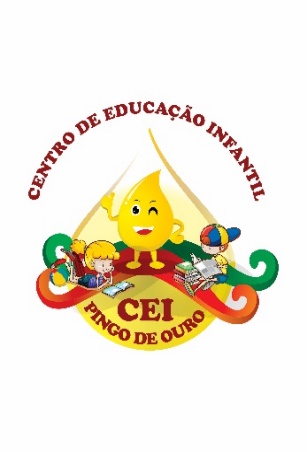 CAMPINA DA ALEGRIA / VARGEM BONITA SCRUA CEREJEIRA S/N FONE: 49-3456-13-67EMAIL – ceipingodeouro@yahoo.comPROFESSORA: ELISANDRA CARVALHO DA SILVAALUNO:SEMANA:  13 A 17 DE JULHOOLÁ MEUS PEQUENOS AQUI ESTÃO AS ATIVIDADES PARA SEREM DESENVOLVIDAS DURANTE A SEMANA. 1. COM AJUDA DE UM ADULTO LEIA VARIAS VEZES E PRESTE BEM ATENÇÃO EM CADA LETRINHA.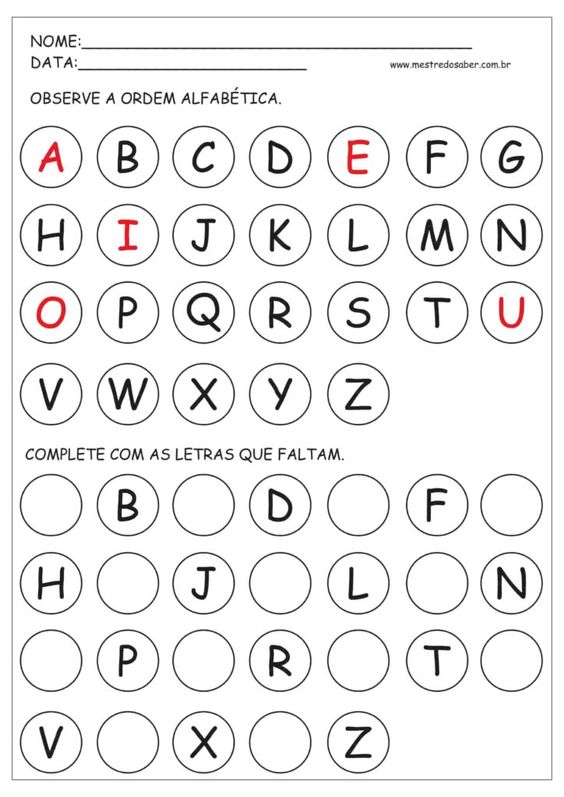 2. ONDE TEM OS ..... TERÃO QUE CONTAR O QUE ESTÁ PEDINDO E ESCREVER O NÚMERO. DEPOIS PODEM COLORIR.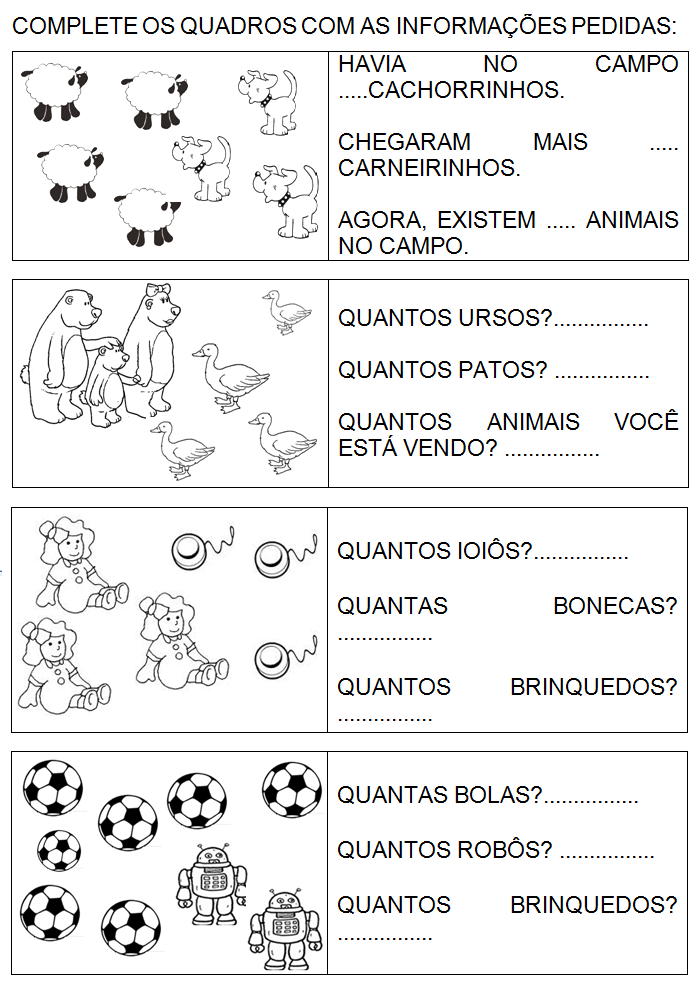 3. AGORA VAMOS ESCREVER A LETRA NO QUADRADO E FORMAR O ALFABETO, DEPOIS DEIXAR BEM COLORIDO.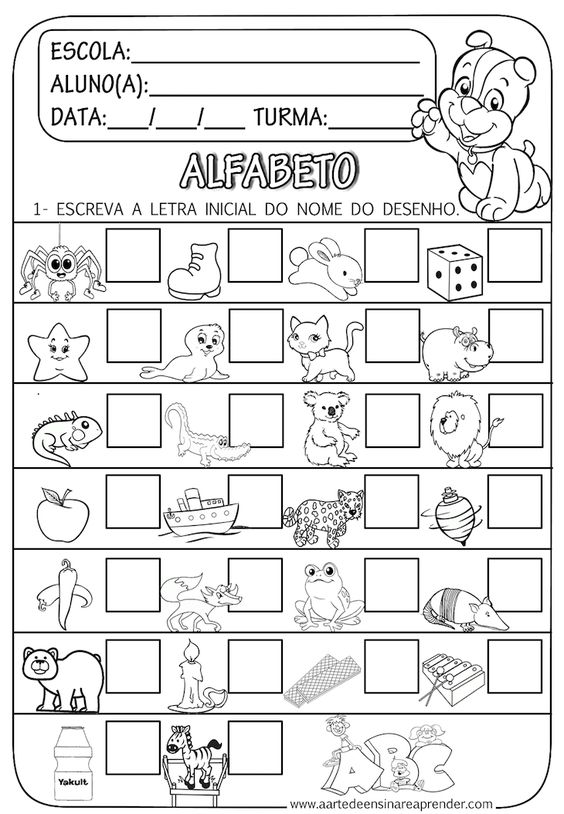 4. ESSA É FÁCIL QUERO VER QUEM VAI ACERTAR, MAS TEM QUE FAZER SOZINHOS. O ADULTO SÓ PODE LER E EXPLICAR O QUE VOCÊ DEVE FAZER. COMBINAD?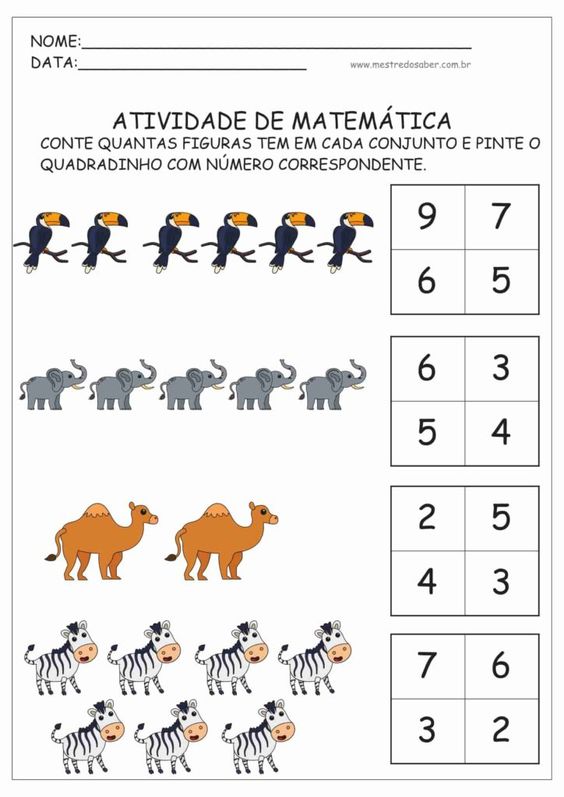 ESTAREI ENVIANDO UMA MÚSICA NO WATTS, OUÇAM E CANTEM JUNTOS. NÃO ESQUEÇAM DE REGISTRAR TUDO E POSTAR NO GRUPO.SENHORES PAIS AS CRIANÇAS DEVEM ESCREVER SEU NOME COMPLETO EM CADA ATIVIDADE, ASSIM JÁ VÃO TREINANDO A ESCRITA DO NOME. ABRAÇOS DA PROFESSORA ELISANDRA E UMA ÓTIMA SEMANA A TODOS...